ÖZ GEÇMİŞ 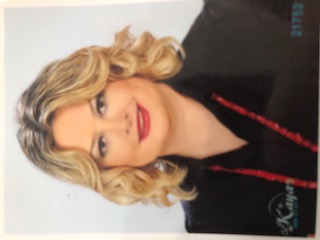 KİŞİSEL BİLGİLER:Adı Soyadı: Şebnem İZMİR GÜNERDoğum Yeri: İstanbulDoğum Tarihi: 02.04.1970Medeni Durumu : Evli Çocuk:1 Kız Çocuğu (Yaş: 18)Ünvanı: İç Hastalıkları ve Hematoloji UzmanıYabancı Diller: Almazca , İngilizce Tel: 0532 614 84 98Adres: Ziya Gökalp mahallesi Karşıyaka caddesi  My World Europa Sitesi Pool ResidanceA-5 Blok No: 3C  Daire: 35    34490 Başakşehir / İSTANBUL Öğrenim Durumu: İlk Okul1976-1980 Grundschule Eschweiler/AlmanyaOrta Okul 1980-1983 Gymnasium Koblenz /AlmanyaLise1983-1987 Bahçelievler Lisesi/İstanbulÜniversite  ve Asistanlık - Uzmanlık Eğitim Durumu  1987-1993 İstanbul Üniversitesi İstanbul Tıp Fakültesi1993 -1994 İstanbul Üniversitesi İstanbul Tıp Fakültesi Reanimasyon  veAnestezioloji Anabilim Dalında 1 yıl Asistanlık1994-1995 İstanbul Üniversitesi İstanbul Tıp Fakültesi Radyasyon Onkolojisi Anabilim Dalında 1 yıl Asistanlık1995 - 2000 İstanbul Üniversitesi Cerrahpaşa Tıp Fakültesi İç Hastalıkları Anabilim Dalında Asistanlık ve Uzmanlık2000 – 2003 İstanbul Eğitim ve Araştırma Hastanesi Dahiliye Kliniğinde Dahiliye Uzmanlığı2003 – 2006 İstanbul Üniversitesi Cerrahpaşa Tıp Fakültesi İç Hastalıkları Anabilim Dalı Hematoloji Bilim Dalında Hematoloji Yandal Uzmanlığı2006 – 2009 Marmara Üniversitesi Sağlık Bilimleri Enstitüsünde Sağlık Kurumları Yöneticiliği Masterı2006 – 2010 İstanbul Eğitim ve Araştırma Hastanesi Hematoloji Kliniği Kurucusu ve Sorumlu HekimiMayıs 2010-Ocak 2016 Medical Park Bahçelievler Hastanesi Hematoloji Kliniği- Terapötik Aferez ve Erişkin Kemik İliği Transplantasyon Merkezi Kurucusu ve Sorumlu Hekimi Ekim 2014- Ocak 2016 arası İstanbul Kemerburgaz Üniversitesi Tıp Fakültesinde Yardımcı Doçent olarak öğretim üyeliği07 Şubat 2016-30 Aralık 2018 Şişli Kolan International Hospital’de Hematoloji Kliniği- Terapötik Aferez ve Erişkin Kemik İliği Transplantasyon Merkezi Kurucusu ve Sorumlu Hekimi 02 Ocak 2019 -Halen  Memorial  Şişli Hastanesi  Hematoloji Kliniği- Terapötik Aferez - Erişkin Kemik İliği Transplantasyon Merkezi  ve Transfüzyon Merkezi Kurucusu ve Sorumlu Hekimi Mart 2016 – Eylül 2019 arası İstanbul Esenyurt Üniversitesi Sağlık Meslek Yüksek Okulunda Yardımcı Doçent olarak öğretim üyeliğiEkim 2019 – Halen  İstanbul Gelişim Üniversitesi Sağlık Yüksek Okulunda  Doçent olarak öğretim üyeliğiYAYINLAR: Uluslar arası hakemli dergilerde yayınlanan makaleler :  - The effect of chemotherapeutics on frontal QRS-T Angle in patients with Leulemia Original Article ( Özgür KAPLAN , Sebnem  Izmir Guner,  Kocaeli Med J2020 ;9;2;14-9 )- Evaluation of Right Ventricle Funcitions Might be a Method for Early Recognizing Cardiotoxicity in Hematopoietic Stem cell Transplantation Original Article  ( Fatih TEKİNER, Cennet YILDIZ, Sebnem Izmir Guner,Journal of the Cardiovaskuler Academy publıshed by Wolters kluwer- Medknow June 19, 2020 )- Incidence of Atrophic Gastritis and Intestınal Metaplasia in Patients with  Helicobacter Pylori Positive Duodenal Ulcer and Non- ucler Dyspepsia  Original Article (Sebnem Izmir Guner,  Murat TUNCER Bakırköy TIP dergisi  2019 ; 15:272-9 )
 -  ABO  Blood Types and Risk of testicular Cancer in Turkhis Populatıon : Preliminary Results  (Sebnem Izmir Guner, Ekrem GUNER,  Bakırköy TIP dergisi   Bull Urooncol 2019 ; 18:135-137 )-Why is the Medical  Symbol a snake  Original Article ( Ekrem GUNER, Kamil Gökhan ŞEKER, Sebnem Izmir Guner,İstanbul Med J 2019 ; 20: (2) :172-5 )-A Inique Represantation of female Urinary Catheter in Ancient Roman Art  ( Ekrem GUNER, Sebnem Izmir Guner,Osman ÖZDEMİR, Journal Of Urological Sugery ,2019 ; (1) 172-173) -  The High Effect of Chemomobilization With High-Dose Topside + G-CSF in Autologous Hematopoietic Peripheral Blood Stem Cell Transplantation (Single centre experience) (Sebnem Izmir Guner,Mustafa Teoman Yanmaz,Ahmet Selvi,Cigdem Usul) Hematology Reports 2016,vol.8;6319 DOI  10.4081/hr.2016.6319 -  Chemotherapy and  Radiation Induced Pulmonary Dysfunction in Hodgkin Lymphoma Patients (Sebnem Izmir Guner,Mustafa Teoman Yanmaz,Ahmet Selvi,Cigdem Usul) Indian Journal of Hematology&Blood Transfusion 2015,(11) DOI 10.1007/s12288-015-0619-x- Palliative Radiotherapy for Spinal Extramedullary Hematopoiesis in ThalassemiaMajor (Feryal Karaca,Ciğdem Usul Afşar,Fatma Sert,Sebnem Izmir Guner,Vehbi Ercolak,Erkurt Erkurt and Candas Tunalı)International Blood Research &rEviews 2015;3(3) DOI 10.97.9734/IBRR/2015/17235- Epidermal Growth Factor Receptor in CRC patients in the Era of the RAS (Mustafa Teoman Yanmaz, Gokhan Demir, Sibel Erdamar, Serkan Keskin, Muhammet Fatih Aydin and Sebnem Izmir Guner, Hepato-Gastroenterology 2015;62:34-38 DOI 10.5754/hge14874)- Thirty –minutes infusion rate is safe enough for bevacizumab; no need for initial prolong infusion ( Mustafa Teoman Yanmaz, Sebnem Izmir Guner, Bahar Satılmıs, Huseyin Akyol&Mehmet Akıf Aydın Med Oncol(2014) DOI 10.1007/s12032-014-0276-1)- Pancreatic Carcinoma, Thrombosis and Mean Platelet Volume: Single Center Experience from the Southeast Region of Turkey ( Cigdem Usul Afsar, Meral Gunaldi, pınar Kum, Berksoy Sahin, Melek Erkisi, Ismail Oguz Kara, Semra Paydas, Berna Bozkurt Duman, Vehbi Ercolak, Feryal Karaca, Ummugul Uyeturk, Sebnem Izmir Guner Asian Pacific Journal of Cancer Prevention, 15 (21), 9143-9146,2014)- Bilateral breast involvement of Hodgkin lymphoma revealed by FDG PET/CT (Nurhan Ergül, Sebnem Izmir Güner, Sait Sağer , Gülben Erdem Huq, Hediye Çiftçi, T. Fikret Ç ermik, Med Oncol DOI 10.1007/s12032-011-9877-0)- The Value of FDG PET/CT in the initial Staging and bone marrow involvement of patients with multiple miyeloma. ( Sager S, Ergül N, Ciftci H, Cetin G, Güner SI, Cermik TF. Skeletal Radiol. 2011 Jul;40(7):843-7. Epub 2011 Jan 13.)- Alfuzosin İnduced Thrombocytopenia After Treatment for Benign Prostatic Hyperplasia ( Sebnem Guner, Bircan Mutlu, Ekrem Guner, Ali Ihsan Tascı, Archivio Italiano di Urologia 2010; 82,4 ),- Pneumopericardium due to invasive pulmonary aspergillosis.(Yilmaz M, Demirel AE, Izmir S, Soysal T, Mert A.) J Infect Chemother. 2007 Oct;13(5):341-2)-Alemtuzumab in Sézary syndrome: efficient but not innocent (Umit Barbaros Üre, Muhlis Cem Ar, Ayşe Salihoğlu, Şebnem İzmir Güner, Ahmet Baran, Oya Oğuz, Burhan Ferhanoğlu, Eur J Dermatol 2007; 17 (6): 525-9 )- Immunoglobulin D Multiple Myeloma –A Rare Case ( Şebnem İzmir Güner, Didem Karaçetin, Ekrem Güner) J Clin Case Rep 2015,5:10 DOI 10.4172/2165-7920.1000618- Kikuchi-Fujimato Disease (Histiocytic Necrotizing lymphadenitis):From a Wrong Diagnosis to the Right Dısease ( Şebnem İzmir Güner, Didem Karaçetin, Ekrem Güner,Mahmut Yüksel) J Leuk 2015,3:4 DOI 10.4172/2329-6917.1000192- Immunoglobulin D Multiple Myeloma –A Rare Case (Sebnem Izmir Guner, Didem Karaçetin, Ekrem Güner) J Clin Case Rep 2015,5:10 DOI 10.4172/2165-7920.1000618) - A Patient with Multiple Myeloma who Developed Severe Myoclonus after Stem Cell Transplantation(Sebnem Izmir Guner,Merve Pamukcuoglu,Gulsan Sucak) J Leuk 2015,3:4 DOI 10.4172/2329-6917.1000193 - Microangiopathic Hemolytic Anemia (MAHA), High Alkaline Phosphataseand D-dimer Levels and Bone Marrow Infiltration as the First Presentation of Metastatic Signet Ring Cell Carcinoma of Gastric Origin: A Rare Case Report (Sebnem Izmir Guner, Teoman Yanmaz, Didem Karacetin, Muhammed Fatih Aydın, Ali Onder Atca and Oner Dogan) J Cancer Clin Trials 2015, 1:1 DOI 10.4172/jcct.1000101- Primary Testicular Diffuse Large B-cell Lymphoma: A Case Report ( Şebnem İzmir Güner, Didem Karaçetin, Mahmut Yüksel) World J Oncol,2013(1):61-65 DOI 10.4021/wjon629wUluslar arası bilimsel toplantılarda sunulan ve bildiri kitabında (Proceeding) basılan bildiriler:      - New treatment options for relapsed refractory Hodgkin lymphoma Spokesperson (Sebnem Izmir Guner- National Online Congress of the Hematology Professional Association, December 2020 / Turkey- APL: Diagnosis and Treatment Spokesperson (Sebnem Izmir Guner- National Online Congress of the Hematology Professional Association, December 2020 / Turkey)- Clinical Research Session Modaretor (Sebnem Izmir Guner- 2nd Online Congress for Education and Research in Hematology, November 2020 / Turkey)- Are the Hemoglobin values ​​diffirent after sex- mismached allogeneic stem cell transplantation poster (Sebnem Izmir Guner-, M. Yanmaz, Xl th Eurasian Hematology Oncology Online Congress, 21-24 October 2020 / Turkey)- Rational medication session modetor (Sebnem Izmir Guner- 8th Tekirdağ Hematology Online Symposium September 2020 / Turkey) - Fungal infection prophylaxis in haematological patients Spokesperson (Sebnem Izmir Guner- 3rd online congress for haematological rare diseases, December 2020 / Turkey)- Brentuximab Vedotin Consolodıtatıon therapy after autologous stem stem cell transplantation in patıents wıth hıgh- risk Hodgkın’s Lymphoma: Multı-center real-lıfe experıence poster (Sebnem Izmir Guner- EHA, June 2020)- New Treatment Options for Recurrent Refractory Hodgkin Lymphoma Spokesperson (Sebnem Izmir Guner- 6th West Black Sea Hematology Online Days May 2020 / Turkey)- Infection management in stem cell transplantation, moderator, (Sebnem Izmir Guner- 5th National Congress for Blood and Market Transplants, April 2020, Girne, Turkish Republic of Northern Cyprus) -Non-Hodgkin-Lymphoma-Session modaratör (Sebnem Izmir Guner- 3. Haematological Rare Diseases Congress Aprıl 2020 - İstanbul / Turkey)- Lecture Modörator (Sebnem Izmir Guner 4th Congress for Hematological Immunology February 2020, Girne, Turkish Republic of Northern Cyprus)- Lectures Moderator (Sebnem Izmir Guner 1st Congress for Hematological Education and Research, November 2019 Antalya / Turkey)- Should a bone marrow transplant be done immediately for relapsed refractory ALL? or later? Speaker (Sebnem Izmir Guner, 13th Çukurova Hematology Days, October 2019, Antakya / Turkey)- Notes on bloodshed in ancient times poster (Sebnem Izmir Guner, Ekrem Guner,45th National Hematology Congress October 2019 Antalya / Turkey)-Acute Proximal Tubular Necrosis due to Cidofovir usuda in BK Virus Related Hemorrhagic Cystitis in an Allogeneic Stem Cell Transplanted Patient - Case Report (Sebnem Izmir Guner 5th West Black Sea Hematology Days May 2019 - Bolu / Turkey- Non-haematological stem cell transplant, speaker (Sebnem Izmir Guner- 2nd National Congress on Blood and Market Transplants, Feburary 2017, Girne, Turkish Republic of Northern Cyprus)- A Relief Votive of a Cuppıng Set Dıscovered In Athens Asclepeion (Sebnem Izmir Guner- 4th Aegean Hematology Oncology Symposıum Ahos 21-24 September  2017, Rhodes/Greece)- Unprecedented cupping vessels for Bloodletting in Ancıent Anatolıa poster (Sebnem Izmir Guner – VIII. International eurasıan Hematology oncology Congress  October 2017 – Istanbul/ Turkey ),- Instrumentes Used In Phlebotomy In Ancıent Anatolıa poster (Sebnem Izmir Guner – VIII. International eurasıan Hematology oncology Congress  October 2017 – Istanbul/ Türkei)-Acute Proximal Tubular Necrosis due to Cidofovir usuda in BK-Virus Related Hemorrhagic Cystitis in an Allogeneic Stem Cell Transplanted Patient – Case Report Poster  (Sebnem Izmir Guner – VIII. International eurasıan Hematology oncology Congress  October 2017 – Istanbul/Turkey)- Poster Session – Moderator  (Sebnem Izmir Guner- 4th Aegean Hematology Oncology Symposıum Ahos 21-24 September  2017, Rhodes/Greece)-Poster Session – Moderator  (Sebnem Izmir Guner- 3thAegean Hematology Oncology Symposıum Ahos 22-25 September  2016, Thessaloniki/Greece)- Current approach to treatment for relapsed refractory CML (Sebnem Izmir Guner- 3rd experimental hematological congress with international participation 5-8 May 2016, Kayseri / Turkey)- Effects of Home-Based Exercise Programme on Functional Capacity and Depression in Patients with Multiple Myeloma ( Levent Ozgonenel, Sebnem Izmir Guner,Engin Cakar,Archives of Physical Medicine and Rehabilitation  October 2016/Turkey- A case of ventilator-associated pneumonia and catheter-associated sepsis due to Pantoea Agglomerans Poster (Sebnem Izmir Guner, 42nd National Hematology Congress, October 2016 Antalya / Turkey)- Hodgkin Lenfomada Güncel Tedavi Seçenekleri,3.Bozyaka Hematoloji Sempozyumu,İzmir,Kasım,2015,İzmir- Önce zarar verme: Aferezde donör güvenliği,10.Ulusal Aferez Kongresi,İstanbul,Kasım,2015,İstanbul - Hodgkin Lenfoma,VI.Uluslararası Avrasya HematolojiKongresi,Antalya,Ekim,2015,Antalya-  Kanserli Hastalarda Venöz Tromboembolinin Öngörülmesinde Biyobelirteçler, 2.Hematolojik Onkoloji Kongresi,Eylül,2015,K.K.T.C.- Yeni Antikoagulanlar ve Endikasyonları, Ege Hematoloji Onkoloji Kongresi , İzmir, Mart, 2015,İzmir- İnteraktif olgu sunumları, İstanbul Miyelom Grubu Çalışma Toplantısı, İstanbul, Mart, 2015,İstanbul- The Four Years Transplant Activity Of A New Builded Center (Sebnem Izmir Guner,  M. Teoman Yanmaz, P. Sinem Özdemir, Songül Özdemir, Ahmet Çetin, Sevgi Kalayoğlu Beşışık, V. Uluslararası Avrasya Hematoloji Kongresi, Ekim 2014/Turkey)-A Unıque Transformatıon ın Plasma Cell Myeloma Following Autologous Stem Cell Transplantatıon,Further Treated wıth Allogeneic  Stem Cell Transplantatıon ,(Sevgi Kalayoğlu Beşışık, Sebnem Izmir Guner,Güven Çetin,Filiz Aydın,Özden Özer IV.International Congress Leukemia Lymphoma Myeloma , May 2013/Turkey) -Bone Marrow Hısyology does not Predıct the Mobilization Success which Implıes the Impportance of ''on Demand '' Use of Plerixafor  ( Sebnem Izmir Guner,  P. Sinem Özdemir,  Ahmet Çetin,Songül Özdemir,Sevgi Kalayoğlu Beşışık, IV.International Congress Leukemia Lymphoma Myeloma , May 2013/Turkey) - Hangi hastada lösemiden şüphelenelim?-Miyelodisplastik sendrom olgusu,3.Uluslararası Avrasya Hematoloji Kongresi Aile Hekimliği Oturumu,20 Ekim 2012,Antalya-3.Uluslararası Avrasya Hematoloji Kongresinde “Hangi hastada lösemiden şüphelenelim?- Miyelodisplastik sendrom olgusu” adlı sunum yapıldı ( Ekim 2012/Turkey) -The Two Years Transplant Activity of A New Builded Center (Sebnem Izmir Guner, Perihan Sinem Özdemir, Songül Özdemir, Ahmet Çetin, Sevgi Kalayoğlu Beşışık,3.Uluslararası Avrasya Hematoloji Kongresi,Ekim 2012/Turkey)- Efficacy and Safety Of Hıgh-Dose Etoposide And G-CSF As Stem Cell Mobilization In Adult Patients (S.Izmir Guner, Sinem Ozdemir, Songul Ozdemir, A. Cetin, S. Kalayoglu Besisik, 14th International Congress of the World Apheresis Society and 7th National Congress of Turkish Society of Apheresis, September 2012/Turkey)- Massive Pulmonary Embolism Related to Essential Thrombocytsis and Treated with Thrombolitic (Fatma Alibaz Oner, Mehmet Emin Piskinpasa, Sebnem Izmir Guner, Mecdi Erguney, International Cardiology Congres Brazil,2009)-Can Post-Treatment PET/CT Scanning after Fisrt-line Chemotherapy Predict the Prognosis in Patients with Hodgkin Disease and High-grade Non-Hogdkin Lymphoma ? (E.B.Erdoğan,S.IzmirGuner,K.Sonmezoglu,B.Ferhanoglu,M.Halac,I.Uslu , Europaean Journal of Nuclear Medicine& Molecular Imaging October  2008 )-Differences Between FDG PET/CT and CT in Initial Staging of Patients with Lymphoma: is CT Scan Still Necessary? ( E.B. Erdoğan, S.I. Guner, K. Sonmezoğlu, M. Halacı, B. Kanmaz, L. Kabasakal, H. Sayman, I. Uslu, international Nuclear Medicine Congres, Danmark, 2007)-Frequency of Type II Diabetes Mellitus, Hyperlipidemia, Obesity with Hepatosteatosis (Ayşe Uzun Kubat, Nurettin Boyan, Sebnem Izmir Guner 4th. Assian Pacific İnternational Congress of Anatomists, Turkey, 2005)- Herkes için Transfüzyon Tıbbı (17-18 Mayıs 2005 Tarihli Sempozyum “ Masif Transfüzyonlar” adlı konu anlatılmıştır,İstanbulUlusal hakemli dergilerde yayınlanan makaleler :- Health Sciences Emblems and their origins   (Ekrem GUNER, Kamil Gökhan ŞEKER Sebnem  Izmir Guner,, Lokman Hekim Dergisi  2020; 10 (1): 1-6 - A Marble Vovıte Referring to Phlebotomy In Ancıent Art (Sebnem Izmir Guner, Ekrem GUNER, Osman OZDEMIR, Kamil Gmkhan SEKER, The Journal of international Social  Research  Volume : 12 Issue : 63 April 2019 ) -A male genital oblation defining hidradenitis suppurativa  (Ekrem GUNER, Zeynep TOPRAKCI, Sebnem Izmir Guner,, Lokman Hekim Dergisi  2019; 9 (2):144-146)-Lıfe (EROS) and death ınstınct ( Thanatos): Ancıent roman mosaic of cheerful Skeleton ( Ekrem GUNER, Tonguç DEMİR BERKOL, Serdar SALMAN, Hasan Mervan AYTAÇ, Yusuf Ezel YILDIRIM, Sebnem Izmir Guner,, The Journal of international Social  Research  Volume : 11 Issue : 60 2018)-From Dar Al-Shifas to Present Helath Institutions Symbol Snake   (Ekrem GUNER, Kamil Gökhan ŞEKER, Sebnem Izmir Guner,, Lokman Hekim Dergisi  2019; 9 (1):97-104) -İstanbul Eğitim ve Araştırma Hastanesi Onkoloji Birimi: Yeni kurulan bir ünitenin 18 aylık sonuçları (Rıza Umar Gürsü, Özgü Kesmezacar, Didem Karaçetin, Özlem Mermut, Begüm Ökten, Şebnem İzmir Güner, İstanbul Tıp Derg-İstanbul Med J2012;13(1) S:13-18)- A Case With Massive Pulmonary Embolisim Related to Essential Thrombocythemia (Fatma Alibaz Öner, M. Emin Pişkinpaşa, Şebnem İzmir Güner, Mecdi Ergüney, Nobel Medicus, 2008; 4(3) S: 42-44)- Gastroözofageal Reflü (Fatih Öner Kaya, Ayşe Kubat Üzüm, Atilla Alev, Şebnem İzmir, Mutlu Niyazoğlu, Sendrom,Mart 2004;16,3 S:47-53)- Lenfomalar, ( Şebnem İzmir Güner, Medical & Scientific News Magazine, DOKTOR, Şubat- Mart 2004; 4,19, S: 72-76 ) - Nonalkolik Steatohepatitli Olgularda Tip II Diabetes Mellitus, Hiperlipidemi ve Obzetite Sıklığı, ( Ayşe Kubat Üzüm, Şebnem İzmir Güner, Göztepe Tıp Dergisi 2004;19 S:104-106 )- Nonalkolik Steatohepatit (NASH) ( Şebnem İzmir Güner, Ayşe Kubat Üzüm, Mutlu Niyazoğlu, Türkiye Klinikleri Gastroentero Hepatoloji, Mart 2003;14,1 S: 54-60 )- Astımda İlaç Tedavisi (Savaş Tuna, Müjdat Batu Cangöz, Şebnem İzmir Güner Dirim, Kasım-Aralık 2001 S: 9-3 )- Gastrik Tümörlerin Klinik Semptom, Anatomik Lokalizasyon ve Histopatolojik Özelliklerine Göre Retrospektif Analizi (Şebnem İzmir, Rıza Umar Gürsu, Kadir Bal, Murat Tuncer, Endoskopi, Nisan 1999; 10,2 S:76-79)- Seks Hormon Bağlayıcı Globulin ile Tiroid ve Seks Hormonları Arasındaki İlişki ( Şebnem İzmir, Rıza Umar Gürsü, Ertuğrul Taşan, Hüsrev Hatemi,  Endokrinolojide Yönelişler, Nisan 1999;8,2 S: 37-41 ) -  Vipoma Sendromu ( Yayınlanmış Bir Olgunun 1998 Durumu) ( Şebnem İzmir, Rıza Umar Gürsü, Ertuğrul Taşan,  Endokrinolojide Yönelişler, Ekim 1998;7,4 S: 3-6 ) Uluslar arası bilimsel toplantılarda sunulan ve bildiri kitabında (Proceeding) basılan bildiriler:   - Hiperkalsemi ile Presente olan CD20(+) Diffüz Büyük B Hücreli Lenfoma Olgusu                (Şebnem İzmir Güner,Teoman Yanmaz,3.Hematolojik Onkoloji ve Kemik İliği Transplantasyon Sempozyumu,K.K.T.C.,2016)- Pantoea Agglomerans'a Bağlı Ventilatör İlişkili Pnömoni ve Kateter İlişkili Sepsis Olgusu (Şebnem İzmir Güner,Gönül Alıcı,Erman Kılıç,Mustafa Teoman Yanmaz,Songül Özer,Şefik Köprülü,Ali Haspolat 42.Ulusal Hematoloji Kongresi,Antalya 2016-Multiple Myelom Tanılı Hastada Myoclonus ((Sebnem Izmir Guner,Merve Pamukcuoglu,Gulsan Sucak,41.Ulusal Hematoloji Kongresi,Antalya, 2015)-  İlk Belirtisi Mikroanjiopatik Hemolitik Anemi ve Kemik İliği Metastazı ile Tanı konulan Midenin Taşlı Yüzük Hücreli Karsinomu:Olgu Sunumu (Sebnem Izmir Guner, Teoman Yanmaz, Didem Karacetin, Muhammed Fatih Aydın, Ali Onder Atca and Oner Dogan,41.Ulusal Hematoloji Kongresi,Antalya,2015)-Yeni Antikoagülanlar ve endikasyonları adlı kongre Sprecher ( Ege Hematoloji Onkoloji Kongresi, Çeşme 2015 )- Kanserli Hastalarda Venöz Tromboembolinin öngörülmesinde Biyobelirteçler adlı kongre Sprecher (2.Hematolojik Onkoloji Kongresi,KKTC 2015 )-Hodgkin Lenfoma'da Güncel Tedavi Seçenekleri adlı kongre Sprecher (3.Bozyaka Hematoloji Sempozyumu ,Kuşadası 2015 )-Önce zarar verme: Aferez'de Donör Güvenliği Sprecher (10.Ulusal Aferez Kongresi ,İstanbul Kasım 2015 )- Günübirlik Kemoterapi Ünitesinde Uygun Planlamaya İlaç Giderleri Azaltılabilir (Bahar Satılmış, M. Teoman Yanmaz, Şebnem İzmir Güner,21. Ulusal Kanser Kongresi, Antalya, 2015)- İstanbul Myelom Grubu Konuşmacı ( Mart 2015 ) “ Case Report“ - Hematolojik Malignitesi Olan veya Kemik İliği Nakli Yapılmış Hastalarda İzole Endobronşiyal Aspergillosis (Ahmet Selvi, Şebnem İzmir Güner, Ali Önder Atça, Celal Karlıkaya, Sevgi Kalayoğlu Beşışık, 40. Ulusal Hematoloji Kongresi, Ekim 2014,Antalya)- The Four Years Transplant Acitivity of a Single Stem Cell Transplant Center (Şebnem İzmir Güner, P.Sinem Özdemir, Teoman Yanmaz, Songül Özdemir, Sevgi Kalayoğlu Beşışık, 5’th International Eurasian Hematology Congress Ekim 2014,Antalya)- Kan Kök Hücre Kültürlerinde Üreme Değerlendirme Sonuçları: Tek Merkez Deneyimi (Şebnem İzmir Güner, Mustafa Teoman Yanmaz, Burçak Varol, P. Sinem Özdemir, Songül Özdemir, Sevgi Kalayoğlu Beşışık, 9. Ulusal Aferez Kongresi, Eylül 2014,K.K.TC.)- Geriatrik Hastalarda Nakil Sonuçları Tek Merkez Deneyimi (Şebnem İzmir Güner, P.Sinem Özdemir, Teoman Yanmaz, Songül Özdemir, Sevgi Kalayoğlu Beşışık, Eylül 2014,	Ankara)-  Toplanan Kök Hücre CD34 + Hücre Miktarı Engrafman Süresine Etkili Mi? (Şebnem İzmir Güner, P. Sinem Özdemir, M.Teoman Yanmaz, Songül Özdemir, Sevgi Kalayoğlu Beşışık, 5. Ulusal Lenfoma-Myeloma Kongresi, Nisan 2014,Antalya)- Allojenik Hematopoetik Kök Hücre Transplantasyon Sonrası Lenfoblastik Lösemi Relaps Vakasında Gelişen Guillan-Barre Sendromu (Sevgi Kalayoğlu Beşışık,Emir Ruşen,Gülten Özdemir,Burçak Varol,Şebnem İzmir Güner,Özden Özer,30.Ulusal Klinik Nörofizyoloji EEG-EMG Kongresi,Nisan 2014,Antalya)- 30 Dakikalık Bevacizumab İnfüzyon Hız İlk Dozlarda Da Güvenli (Mustafa Teoman Yanmaz, Bahar Satılmış, Şebnem İzmir Güner, Ümit Yazır, 5. Türk Tıbbi Onkoloji Kongresi, Mart 2014,Antalya)- Ifosfamid, Etoposid, Epirubicin-Etoposid, Carboplatin, İfosfamide Tedavi Protokolleri Nüks/Primer Refrakter Hodgkin Lenfoma ve Non-Hodgkin Lenfoma Hastaları İçin Hem Kurtarma Kemoterapisinde Hem de Kan Kök Hücre Mobilizasyonunda Etkili Tedavilerdir (Şebnem İzmir Güner, Mustafa Teoman Yanmaz, Perihan Sinem Özdemir, Songül Özdemir, Sevgi Kalayoğlu Beşışık, 8. Ulusal Kemik İliği Transplantasyonu ve Kök Hücre Tedavileri Kongresi, Mart 2014,Antalya-  Kemik iliği negatif ancak testiste calla (+) B hücreli akut lenfoblastik lösemi nüksü gösteren olgu sunumu,(Didem Karaçetin,Şebnem İzmir Güner,Ekrem Güner,İbrahim Orkunt Ayaz, 11.Üroonkoloji Kongresi,Kasım 2013,Antalya)-  A Unique Transformation in Plasma Cell Myeloma Following Autologous Stem Cell Transplantation, Further Treated with Allogeneic Stem Cell Transplantation  Sevgi Kalayoğlu- Beşışık, (Şebnem İzmir Güner,Güven Çetin,Filiz Aydın,Özden Özer, 4th International Congress on Leukemia-Lymphoma-Myeloma,Mayıs 2013,Antalya)-  Bone Marrow Histology does not predict the mobilization success which implies the importance of “ on demand” use of plerixafor (Şebnem İzmir Güner, P. Sinem Özdemir, Songül Özdemir, Ahmet Çetin, Sevgi Kalayoğlu- Beşışık 4th International Congress on Leukemia-Lymphoma-Myeloma,Mayıs 2013,Antalya)-  Endobronşial Aspergilloma Olgusu-2 Cases of Endobronchial Aspergilloma Ümmühan Bayram Selvi,Şebnem İzmir Güner,Ahmet Selvi,Ali Önder Atça,Türk Toraks Derneği 16 yıllık Kongresi,Nisan 2013,Antalya)- Böbrek Tümörü, Meme Kanseri ve Non-Hodgkin Lenfoma Birlikteliği: Üçlü Primer Olgusu (Şebnem İzmir Güner, Didem Karaçetin, M. Teoman Yanmaz, Mahmut Yüksel, Ekrem Güner 20. Ulusal Kanser Kongresi, Nisan 2013,Antalya)-  Toplanan Kök Hücre CD34 + Hücre Miktarı Engrafman Süresine Etkili Mi? (Şebnem İzmir Güner, P. Sinem Özdemir, M.Teoman Yanmaz, Songül Özdemir, Sevgi Kalayoğlu Beşışık, 5. Ulusal Lenfoma-Myeloma Kongresi, Nisan 2014,Antalya)- Allojenik Hematopoetik Kök Hücre Transplantasyon Sonrası Lenfoblastik Lösemi Relaps Vakasında Gelişen Guillan-Barre Sendromu (Sevgi Kalayoğlu Beşışık,Emir Ruşen,Gülten Özdemir,Burçak Varol,Şebnem İzmir Güner,Özden Özer,30.Ulusal Klinik Nörofizyoloji EEG-EMG Kongresi,Nisan 2014,Antalya)- 30 Dakikalık Bevacizumab İnfüzyon Hız İlk Dozlarda Da Güvenli (Mustafa Teoman Yanmaz, Bahar Satılmış, Şebnem İzmir Güner, Ümit Yazır, 5. Türk Tıbbi Onkoloji Kongresi, Mart 2014,Antalya)- Ifosfamid, Etoposid, Epirubicin-Etoposid, Carboplatin, İfosfamide Tedavi Protokolleri Nüks/Primer Refrakter Hodgkin Lenfoma ve Non-Hodgkin Lenfoma Hastaları İçin Hem Kurtarma Kemoterapisinde Hem de Kan Kök Hücre Mobilizasyonunda Etkili Tedavilerdir (Şebnem İzmir Güner, Mustafa Teoman Yanmaz, Perihan Sinem Özdemir, Songül Özdemir, Sevgi Kalayoğlu Beşışık, 8. Ulusal Kemik İliği Transplantasyonu ve Kök Hücre Tedavileri Kongresi, Mart 2014,Antalya)-    Kemik iliği negatif ancak testiste calla (+) B hücreli akut lenfoblastik lösemi nüksü gösteren olgu sunumu,(Didem Karaçetin,Şebnem İzmir Güner,Ekrem Güner,İbrahim Orkunt Ayaz, 11.Üroonkoloji Kongresi,Kasım 2013,Antalya)-  A Unique Transformation in Plasma Cell Myeloma Following Autologous Stem Cell Transplantation, Further Treated with Allogeneic Stem Cell Transplantation  Sevgi Kalayoğlu- Beşışık, (Şebnem İzmir Güner,Güven Çetin,Filiz Aydın,Özden Özer, 4th International Congress on Leukemia-Lymphoma-Myeloma,Mayıs 2013,Antalya)-  Bone Marrow Histology does not predict the mobilization success which implies the importance of “ on demand” use of plerixafor (Şebnem İzmir Güner, P. Sinem Özdemir, Songül Özdemir, Ahmet Çetin, Sevgi Kalayoğlu- Beşışık 4th International Congress on Leukemia-Lymphoma-Myeloma,Mayıs 2013,Antalya)- Böbrek Tümörü, Meme Kanseri ve Non-Hodgkin Lenfoma Birlikteliği: Üçlü Primer Olgusu (Şebnem İzmir Güner, Didem Karaçetin, M. Teoman Yanmaz, Mahmut Yüksel, Ekrem Güner 20. Ulusal Kanser Kongresi, Nisan 2013,Antalya)-   Endobronşial Aspergilloma Olgusu-2 Cases of Endobronchial Aspergilloma Ümmühan Bayram Selvi,Şebnem İzmir Güner,Ahmet Selvi,Ali Önder Atça,Türk Toraks Derneği 16 yıllık Kongresi,Nisan 2013,Antalya)-İstanbul Myeloma Toplantısı“ Thalidomide Yan Etki Yönetimi “ Sprecher ( 01 Haziran 2012 )-Yüksek Doz Etoposit +G-CSF ile Mobilizasyon Yüsek Ürün İçeriği Sunmada Etkili: Tek Merkez Deneyimi ( Şebnem İzmir Güner, Perihan Sinem Özdemir, Songül Özdemir, Ahmet Çetin, Sevgi Kalayoğlu Beşışık, 7. Ulusal Kemik İliği Transplantasyonu ve Kök Hücre Tedavileri Kongresi,2012)-Efficacy and safety of High-Dose Etoposide and G-CSF Stem Cell Mobilization in Adult Patients (Şebnem İzmir Güner, Perihan Sinem Özdemir, Songül Özdemir, Ahmet Çetin, Sevgi Kalayoğlu Beşışık, 14’th International Congress of the World Apheresis Society and 7’th National Congress of Turkish Society of Apheresis September,2012,Istanbul)-Kötücül Kan Kök Hücre Hastalıklarının Tedavisinde Otolog Kök Hücre Nakli Yeni Kurulan Bir Merkezin Erken Sonuçları ( Şebnem İzmir Güner, Zülfü Özkılıç, Güler Koku, Ahmet Çetin, Songül Özdemir, Ömer Harman, Sevgi Kalayoğlu Beşışık, 37. Ulusal Hematoloji Kongresi, 2011)-Tüylü Hücreli Lösemide CD10 Ekspresyonu. Tanıda Akımsitometrik İmmünfenotipleme ve Morfolojik Değerlendirmenin Yeri. Bir Olgu Sunumu, Özden Özer, Leyla Tarhan, Cem Ar, Güven Çetin, Şebnem İzmir Güner, 36. Ulusal Hematoloji Kongresi, 2010)-Açıklanamayan Sitopenilerde HIV. Akım sitometrik İmmünfenotiplemenin HIV tanısına Katkısı. İki Olgu Sunumu, Şebnem İzmir Güner, Güven Çetin, Özden Özer, 36. Ulusal Hematoloji Kongresi, 2010 )- Kan ve Kan Ürünleri (T.C.S.B. İstanbul Eğitim ve Araştırma Hastanesi Asistan Eğitim Programında 2008 yılında Uzm. Dr. Şebnem İzmir Güner tarafından anlatılmıştır.) - Differences Between FDG PET/CT and CT in Initial Staging of Patients with Lymphoma: is CT Scan Still Necessary? ( E.B. Erdoğan, S.I. Guner, K. Sonmezoğlu, M. Halacı, B. Kanmaz, L. Kabasakal, H. Sayman, I. Uslu, international Nuclear Medicine Congres, Danmark, 2007)-Herkes için Transfüzyon Tıbbı (17-18 Mayıs 2005 Tarihli Sempozyum “ Masif Transfüzyonlar” adlı konu anlatılmıştır.)-Sezary Sendromlu Bir Olguda Alemtuzumab Tedavisi (Ayşe Salihoğlu, Ahmet Baran, Umit Barbaros Üre, Şebnem İzmir Güner, M.Cem Ar, Oya Oğuz, Burhan Ferhanoğlu, XXXI Ulusal Hematoloji Kongresi 23-28 Eylül 2004, Volum 21 No 3 )-Kanser Kaşeksisinin Lenfosit Alt Gruplarına Etkisi (Pilot Çalışma ) (Şebnem İzmir Güner,Rıza Umar Gürsu, Cem Ar, Gökhan Demir, Mustafa Özgüroğlu, Fuat Demirelli, Nil Molinas Mandel, Evin Büyükünal, Süheyla Serdengeçti, Bülent Berkarda, XIII. Ulusal Kanser Kongresi, 27 Nisan-1 Mayıs 1999) Diğer Yayınlar:- Multiple Miyelom’da Tanı ve Tedaviler İSTANBUL MİYELOM GRUBU bilgilendirme kitapçığı basıldı (31 Ocak 2013)- Kök Hücre Nakli Uygulama Protokolleri (T.C.İstanbul Üniversitesi Cerrahpaşa Tıp Fakültesi İç Hastalıkları Ana Bilim Dalı Hematoloji Bilim Dalı Kök Hücre Nakil Ünitesi, 2005 )- Herkes için Transfüzyon Tıbbı (17-18 Mayıs 2005 Tarihli Sempozyum kitapçığı “ Masif Transfüzyonlar” adlı konu yayınlanmıştır.)